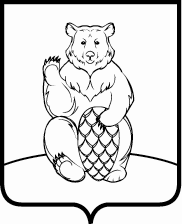 СОВЕТ ДЕПУТАТОВ ПОСЕЛЕНИЯ МИХАЙЛОВО-ЯРЦЕВСКОЕ В ГОРОДЕ МОСКВЕР Е Ш Е Н И Е19 мая 2022г.                                                           		                     №7/5О внесении изменений в решение Совета депутатов поселения Михайлово-Ярцевское от 16.09.2021 №3/11 «Об утверждении перечня мероприятий, адресных перечней в сфере жилищно-коммунального хозяйства, благоустройства и дорожной деятельности на территории поселения Михайлово-Ярцевское в 2022 году»В соответствии с Федеральным законом от 6 октября 2003 года
№131-ФЗ «Об общих принципах организации местного самоуправления в Российской Федерации», Законом города Москвы от 6 ноября 2002 года №56 «Об организации местного самоуправления в городе Москве», руководствуясь Уставом поселения Михайлово-Ярцевское в городе Москве,СОВЕТ ДЕПУТАТОВ ПОСЕЛЕНИЯ МИХАЙЛОВО-ЯРЦЕВСКОЕ РЕШИЛ:1. Внести в решение Совета депутатов поселения Михайлово-Ярцевское от 16.09.2021 № 3/11 «Об утверждении перечня мероприятий, адресных перечней в сфере жилищно-коммунального хозяйства, благоустройства и дорожной деятельности на территории поселения Михайлово-Ярцевское в 2022 году», следующие изменения:1.1. Приложение 4 к решению изложить в редакции согласно приложению 1 к настоящему решению.2. Настоящее решение вступает в силу со дня принятия.3. Опубликовать настоящее решение на официальном сайте администрации поселения Михайлово-Ярцевское в информационно-телекоммуникационной сети «Интернет» по адресу: www.admsp.ru 4. Контроль за выполнением настоящего решения возложить на главу поселения Михайлово – Ярцевское Г.К. Загорского.                Глава поселения                                              	 Г.К. ЗагорскийАдресный перечень по благоустройству территории жилой застройки поселения Михайлово-Ярцевское в 2022 году№ п/пАдрес объекта (наименование объекта)Вид работ1дер.Дешино, д.1-д.28Устройство перехода1дер.Дешино, д.1-д.28Устройство дорожно-тропиночной сети 1дер.Дешино, д.1-д.28Устройство газона1дер.Дешино, д.1-д.28Установка ограждения2дер.Конаково, д.34Установка ограждения2дер.Конаково, д.34Устройство дорожно-тропиночной сети3дер.Сенькино-Секерино, д.18Устройство дорожно-тропиночной сети4дер.Терехово, д.33Устройство дорожно-тропиночной сети4дер.Терехово, д.33Устройство газона5пос.Шишкин лес, д.14,19,22,23Поставка и установка парковых диванов5пос.Шишкин лес, д.14,19,22,23Поставка и установка урн6пос.Шишкин лес, стр.40Поставка и установка парковых диванов6пос.Шишкин лес, стр.40Поставка и установка урн7дер.Конаково, д.28Поставка и установка парковых диванов7дер.Конаково, д.28Поставка и установка урн8дер.Терехово, д.42Устройство резинового покрытия с ремонтом основания8дер.Терехово, д.42Замена МАФ8дер.Терехово, д.42Установка ограждения8дер.Терехово, д.42Устройство дорожно-тропиночной сети8дер.Терехово, д.42Поставка и установка урн, парковых диванов8дер.Терехово, д.42Устройство газона9СНТ Лужки, вблизи д. Лужки, вблизи д.1Устройство резинового покрытия10дер.Терехово, д.1Устройство резинового покрытия 10дер.Терехово, д.1Замена МАФ10дер.Терехово, д.1Ремонт ограждения10дер.Терехово, д.1Устройство лестницы10дер.Терехово, д.1Поставка и установка парковых диванов10дер.Терехово, д.1Поставка и установка урн11пос.Шишкин Лес, д.17,19,20,21,22Устройство резинового покрытия с ремонтом основания11пос.Шишкин Лес, д.17,19,20,21,22Устройство резинового покрытия с основанием11пос.Шишкин Лес, д.17,19,20,21,22Устройство резинового покрытия11пос.Шишкин Лес, д.17,19,20,21,22Замена МАФ11пос.Шишкин Лес, д.17,19,20,21,22Установка ограждения11пос.Шишкин Лес, д.17,19,20,21,22Поставка и установка парковых диванов11пос.Шишкин Лес, д.17,19,20,21,22Поставка и установка урн11пос.Шишкин Лес, д.17,19,20,21,22Устройство дорожно-тропиночной сети 11пос.Шишкин Лес, д.17,19,20,21,22Устройство газона11пос.Шишкин Лес, д.17,19,20,21,22Высадка кустарников12пос.Плесково, д.1,2Устройство резинового покрытия с ремонтом основанием12пос.Плесково, д.1,2Замена МАФ12пос.Плесково, д.1,2Устройство ограждения12пос.Плесково, д.1,2Поставка и установка парковых диванов, урн12пос.Плесково, д.1,2Устройство газона13дер.Сенькино-Секерино, д.88Устройство дорожно-тропиночной сети13дер.Сенькино-Секерино, д.88Установка ограждения13дер.Сенькино-Секерино, д.88Устройство газона14дер.Сенькино-Секерино, д.7Устройство газона14дер.Сенькино-Секерино, д.7Устройство лестницы14дер.Сенькино-Секерино, д.7Установка ограждения14дер.Сенькино-Секерино, д.7Устройство дорожно-тропиночной сети15пос.Шишкин Лес – дер.Терехово. вблизи д.53. стр.1Установка ограждения20пос.Шишкин Лес, д.Акулово, д.Дешино, пос.д/о Плесково, д.Дровнино, д.Заболотье, д.исаково, д.Конаково, д.Лужки, пос.Михайловского Лесничества, с.Михайловское, д.Новомихайловское, д.Пудово-Сипягино, пос.Секерино, д.Сенькино-Секерино, д.Терехово, д.ЯрцевоСодержание и ремонт стендов21дер.Пудово-Сипягино, д.21Устройство дорожно-тропиночной сети23дер.Дешино, д.72Устройство дорожно-тропиночной сети24дер.Сенькино-СекериноУстройство водоотвода25СНТ Ярцево, ДСПК Теремок вблизи д. ЯрцевоУстройство дорожно-тропиночной сети26дер.Заболотье, д.2Установка ограждения26дер.Заболотье, д.2Устройство резинового покрытия27дер.Дровнино, ул.Центральная, д.19Устройство резинового покрытия28пос.Шишкин ЛесУстановка вазонов29д.Акулово,д.12;  д.Дешино, д.11,д.12; дер.Дровнино, д.11, д.29, д.48;, д.Исаково, д.14, д.28; д.Конаково, д.8, д.22, д.34, д.46; д.Лужки, д.21, д.37; д.Новомихайловское, д.10, д.38; д.Сенькино-Секерино, д.7, д.23, д.36 д.Терехово, д.3, д.9, д.22; дер.Ярцево, д.7, д.88Поставка и установка домиков для колодцев, установка скамеек, установка ограждений30СНТ Тимирязевец, СНТ Плесково-ТСХА вблизи пос. д/оУстановка МАФ31пос.Шишкин Лес, д.2,3,4,8Установка урн32дер.Дешино, д.1Изготовление проектно-сметной документации на переход33дер.Дешино д.1-д.28, дер.Конаково д.34, дер.Сенькино-Секерино, д.18, дер.Терехово д.33, пос.Шишкин Лес, д.14,19,22,23, пос.Шишкин Лес, стр.40, дер.Конаково д.28, дер.Терехово д.42, СНТ Лужки, вблизи дер.Лужки, д.1, дер.Терехово, д.1, пос.Шишкин Лес, д.17,19,20,21,22, пос.Плесково д.1,2, дер.Сенькино-Секерино, д.88, д.7, пос.Шишкин Лес-дер.ТереховоТехнический надзор (строительный контроль) за исполнением работ34пос.Шишкин Лес, вблизи д.1Установка световой проходной конструкции «Шар», установка искусственной ели (украшения Премиум)35пос.Секерино, вблизи д.1Установка искусственной ели (украшения Стандарт)36пос.Плесково, вблизи д.1Установка искусственной ели (украшения Стандарт)37пос.Шишкин Лес, вблизи д.17Установка световой конструкции «Семья оленей»38дер.Новомихайловское, вблизи д.29Установка искусственной ели (украшения Премиум)39пос.Шишкин Лес, вблизи стр.40Установка световой конструкции «2022»    40дер.Новомихайловское, д.29Оказание услуг по изготовлению проектно-сметной документации на изготовление навеса городошной площадки, инженерно-геологические изыскания, топогрофо-геодезические изыскания41пос.Шишкин Лес, д.21АИзготовление и монтаж ограждения42поселение Михайлово-ЯрцевскоеПоставка урн поселение Михайлово-Ярцевское43СНТ Ярцево, ДСПК Теремок вблизи д. ЯрцевоПоставка и установка велопарковок44дер.Терехово, д.1Поставка и установка велопарковки45пос.Шишкин Лес – дер.Терехово. вблизи д.53. стр.1Установка стоек ограждения (дополнительная)46СНТ Лужки, вблизи д. Лужки, вблизи д.1Устройство участка ограждения детской площадки